AGENDA :	BRANSTON PARISH COUNCILDATE:	TUESDAY 11th DECEMBER 2018 6.30 PM VENUE:	CLAYS LANE SPORTS PAVILIONAPOLOGIES FOR ABSENCEDECLARATIONS OF INTEREST AND DISPENSATION REQUESTSPUBLIC QUESTION TIMEMINUTES OF THE LAST MEETING FOR APPROVAL 27TH NOVEMBER DRAFT MINUTES CIRCULATED PRIOR TO MEMBERSMATTERS ARISING FROM MINUTES OF THE LAST MEETINGCHAIRMANS REPORTFINANCE-	Expenditure for approvalAPPROVE BUDGET 2019/20PRECEPT SUBMISSION TO BILLING AUTHORITYINTRODUCTION OF PATH AROUND THE PLAY AREASITE MEETING WITH LOCAL PARTNERS TO OBSERVE HIGHWAY ISSUESPLANNING APPLICATION/MATTERS (PLANNING APPLICATIONS SUBMITTED TO MEMBERS PRIOR TO MEETINGREPORTS FROM STAFFORDSHIRE COUNTY COUNCIL, EAST STAFFORDSHIRE BOROUGH COUNCILLORS, STAFFORDSHIRE POLICECLERKS REPORT, CORRESPONDENCE, POSSIBLE AGENDA ITEMS FOR MEETINGDATE, TIME AND PLACE OF NEXT MEETING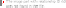 Kay Lear - Clerk/Proper officerOn behalf of Branston Parish CouncilUNDER THE PUBLIC BODIES (ADMISSION TO MEETINGS) ACT 1960 IN VIEW OF THE SPECIAL NATURE OF THE BUSINESS ABOUT TO BE TRANSACTED, IT IS ADVISABLE IN THE PUBLIC INTEREST THAT THE PUBLIC AND PRESS BE TEMPORARILY EXCLUDED AND THEY ARE INSTRUCTED TO WITHDRAWGRANT APPLICATION ENQUIRY